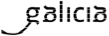 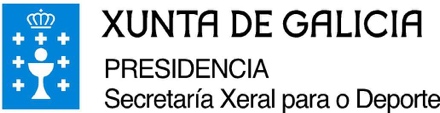 ANEXO MODELO DE CERTIFICADOD./Dna. ____________________________________, na súacalidade de ____________________ do Club ___________________ con domicilio na _______________________________, C.P. ____ de _______ CERTIFICAQue D./Dna.________ ten licenza federativa de __________en vigor para a tempada ____/____. Que para os efectos de xustificar a aplicación da excepción prevista punto primeiro, un do Decreto 5/2021, do 19 de xaneiro, e coa limitación da liberdade de circulación das persoas en horario nocturno do punto cinco do Decreto 3/2021, do 13 de xaneiro, polo que se modifica o Decreto 202/2020, do 3 de decembro, do presidente da Xunta de Galicia, polo que se adoptan medidas no territorio da ComunidadeAutónoma de Galicia para facerfronte á crise sanitaria, na condición de autoridade competente delegada no marco do disposto polo Real decreto 926/2020, do 25 de outubro, polo que se declara o estado de alarma para conter a propagación de infeccións causadas polo SARS-CoV-2, faise constar que D./Dna.............................................................: Pertence á categoría de (MÁRQUESE O SUPOSTO QUE PROCEDA): A. Deportista federado participante en competición de ámbito estatal con calendario de competición aprobado para a tempada 2020/2021. C. Técnicoou adestrador dos deportistas anteriores.
C. Sparring de deportista de alto nivel, deportista de alto rendemento deportivo, ou deportista incluído en programas de tecnificaciónou de rendemento deportivo, recoñecido polo Consejo Superior de Deportes ou pola Secretaría Xeral para o Deporte, ouórganoautonómico competente. Vai participar no adestramento/competición a celebrar:
Lugar de adestramento/competición: ____________________________
Datase horarios de realización doadestramento/competición:________________________________ O adestramento está vinculado á competiciónincluída no calendario oficial da federación deportiva. O referido adestramento/competición non pode celebrarse nunámbito territorial que non exixa un desprazamento afectado polaslimitacións á liberdade de circulaciónvixentespolasseguintesrazóns:.... E para que así conste, aos efectos oportunos expido e asino a presente certificación en __________a_____de__________2021. 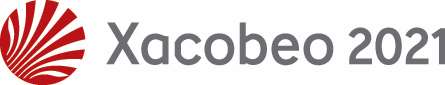 